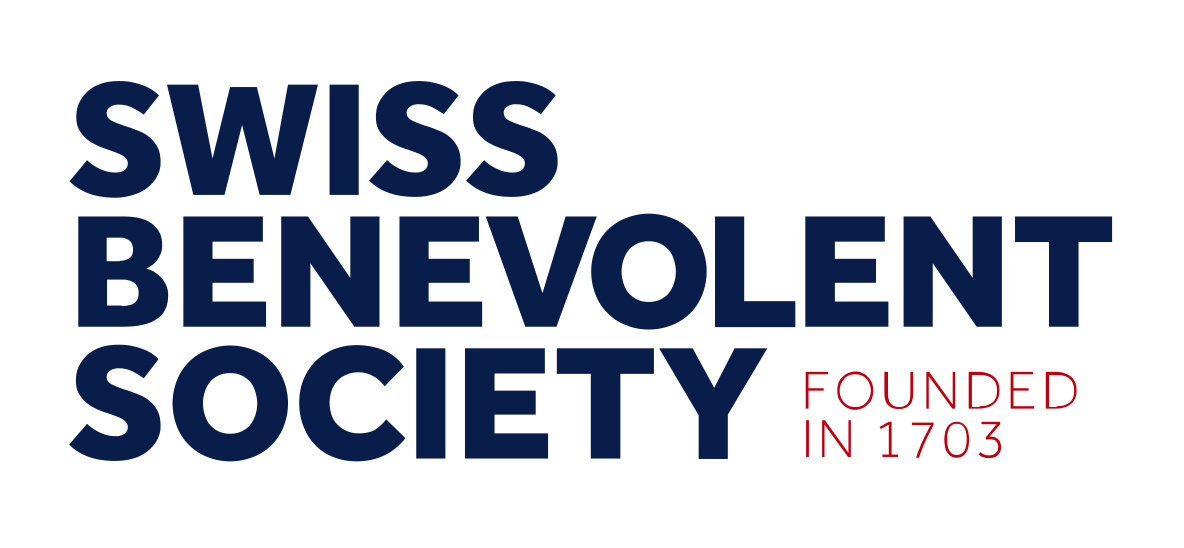 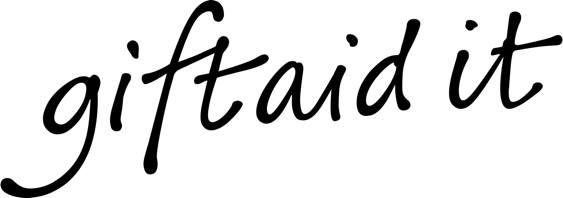 Dear Member or Friend of the Swiss Benevolent Society,In order to Gift Aid your donation you must tick the box below:  I want to Gift Aid my donation of £       to the Swiss Benevolent Society. I am a UK taxpayer and understand that if I pay less Income Tax and/or Capital Gains Tax in thecurrent tax year than the amount of Gift Aid claimed on all my donations. It is my responsibility to pay any difference.My Details 
Please notify the SBS if you: want to cancel this declarationchange your name or home address no longer pay sufficient tax on your income and/or capital gains. If you pay Income Tax at the higher or additional rate and want to receive the additional tax relief due to you, you must include all your Gift Aid donations on your Self-Assessment tax return or ask HM Revenue and Customs to adjust your tax code.Thank you once again for your generous support of our vital workTitle (Mrs/Ms/Mr)First name(s)             Surname Full Home address Postcode  Email address. Phone no. Date 1/3/23